AGENDAPledge of AllegianceApprove Minutes of: BOT - November and December; and PLAN BD. Oct and NovAudience Participation7:05pm:  PUBLIC HEARING – Special Use Permit, 3312 S. Main St., Cannabis CultivationDiscussion & Possible Action:  Special Use Permit, 3312 S. Main St., Cannabis CultivationMayor’s ReportNYSDOT – Shared Service Agreement RenewalDraft Local Law – Signage – Receive and Set Public HearingTransfer of FundsAuthorize Attendance at NYCOM Conference (Mayor and Manager)Chemung County Items:Letter of Support – Catherine Valley TrailGrant Application – Ash Tree ManagementThawing of Hiring Freeze:  Public Works DepartmentAuthorize Staffing Agreement with NESCO – Manager’s Assistant PositionContract with Fagan Engineers – Service Line Inventory – Lead and CopperManager’s ReportMayor and Trustee CommentsAdjournmentVILLAGE OF HORSEHEADSVILLAGE OF HORSEHEADSVILLAGE OF HORSEHEADSVILLAGE OF HORSEHEADSVILLAGE OF HORSEHEADSVILLAGE OF HORSEHEADSVILLAGE OF HORSEHEADS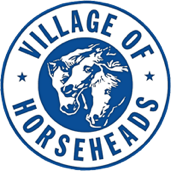 202 SOUTH MAIN STREETHORSEHEADS, NY 14845MayorKevin AdamsCLERK’S OFFICE - (607) 739-5691CLERK’S OFFICE - (607) 739-5691CLERK’S OFFICE - (607) 739-5691Deputy MayorWilliam GoodwinAttorneyJohn G. GroffVILLAGE MANAGER - (607) 739-5691VILLAGE MANAGER - (607) 739-5691VILLAGE MANAGER - (607) 739-5691TrusteesMike SkroskznikClerk-TreasurerDonna DawsonFAX - (607) 739-3941FAX - (607) 739-3941FAX - (607) 739-3941Patricia GrossManagerNathan Naglewww.horseheads.orgwww.horseheads.orgwww.horseheads.orgMark Cronin